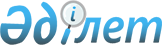 О внесении изменений в решение Мактааральского районного маслихата от 22 декабря 2010 года № 40-259-IV "О районном бюджете на 2011-2013 годы"
					
			Утративший силу
			
			
		
					Решение Мактааральского районного маслихата Южно-Казахстанской области от 9 ноября 2011 года N 51-348-IV. Зарегистрировано Управлением юстиции Мактааральского района Южно-Казахстанской области 15 ноября 2011 года N 14-7-152. Утратило силу в связи с истечением срока применения - письмо Мактааральского районного маслихата Южно-Казахстанской области от 20 февраля 2012 года № 31      Сноска. Утратило силу в связи с истечением срока применения -  письмо Мактааральского районного маслихата Южно-Казахстанской области от 20.02.2012 № 31.

      В соответствии с пунктом 5 статьи 109 Бюджетного кодекса Республики Казахстан от 4 декабря 2008 года, подпунктом 1) пункта 1 статьи 6 Закона Республики Казахстан от 23 января 2001 года «О местном государственном управлении и самоуправлении в Республике Казахстан» и решением Южно-Казахстанского областного маслихата от 31 октября 2011 года № 46/446-IV «О внесении изменений и дополнения в решение Южно-Казахстанского областного маслихата от 10 декабря 2010 года № 35/349-IV «Об областном бюджете на 2011-2013 годы», зарегистрированного в Реестре государственной регистрации нормативных правовых актов за № 2059, Мактааральский районный маслихат РЕШИЛ:



      1. Внести в решение Мактааральского районного маслихата от 22 декабря 2010 года № 40-259-IV «О районном бюджете на 2011-2013 годы» (зарегистрировано в Реестре государственной регистрации нормативных правовых актов за № 14-7-131, опубликовано в газете «Мақтаарал» за № 5 от 28 января, за № 6 от 4 февраля, за № 9 от 18 февраля и за № 10 от 25 февраля 2011 года) следующие изменения:



      в пункте 1:

      в подпункте 1) цифры «17497928» заменить цифрами «18041490»;

      цифры «1111593» заменить цифрами «1124859»;

      цифры «3183» заменить цифрами «4632»;

      цифры «46475» заменить цифрами «43604»;

      цифры «16336677» заменить цифрами «16868395»;

      в подпункте 2) цифры «17591071» заменить цифрами «18134633».



      Приложение № 1 к указанному решению изложить в новой редакции согласно приложению к настоящему решению.



      2. Настоящее решение вводится в действие с 1 января 2011 года.

      

      Председатель сессии районного маслихата:   Б.Жуманов

      

      Секретарь районного маслихата:             Ж.Абдазимов

      Приложение № 1 к решению

      Мактааральского районного

      маслихата от 9 ноября

      2011 года № 51-348-IV

 

      Приложение № 1 к решению

      Мактааральского районного

      маслихата от 22 декабря

      2010 года № 40-259-IV       Районный бюджет на 2011 год
					© 2012. РГП на ПХВ «Институт законодательства и правовой информации Республики Казахстан» Министерства юстиции Республики Казахстан
				КатегорияКатегорияКатегорияКатегорияСумма, тысяч тенгеКлассКлассКлассСумма, тысяч тенгеПодклассПодклассСумма, тысяч тенгеНаименование11123І. Доходы18 041 4901Налоговые поступления1 124 85901Подоходный налог429 9942Индивидуальный подоходный налог429 99403Социальный налог358 7581Социальный налог358 75804Hалоги на собственность250 4011Hалоги на имущество105 8513Земельный налог36 0624Hалог на транспортные средства92 8265Единый земельный налог15 66205Внутренние налоги на товары, работы и услуги65 9702Акцизы34 7583Поступления за использование природных и других ресурсов6 2004Сборы за ведение предпринимательской и профессиональной деятельности24 0975Налог на игорный бизнес91508Обязательные платежи, взимаемые за совершение юридически значимых действий и (или) выдачу документов уполномоченными на то государственными органами или должностными лицами19 7361Государственная пошлина19 7362Неналоговые поступления4 63201Доходы от государственной собственности2 9005Доходы от аренды имущества, находящегося в государственной собственности2 90006Прочие неналоговые поступления1 7321Прочие неналоговые поступления1 7323Поступления от продажи основного капитала43 60401Продажа государственного имущества, закрепленного за государственными учреждениями5 6651Продажа государственного имущества, закрепленного за государственными учреждениями5 66503Продажа земли и нематериальных активов37 9391Продажа земли37 9394Поступления трансфертов 16 868 39502Трансферты из вышестоящих органов государственного управления16 868 3952Трансферты из областного бюджета16 868 395Функциональная группаФункциональная группаФункциональная группаФункциональная группаСумма, тысяч тенгеФункциональная подгруппаФункциональная подгруппаФункциональная подгруппаСумма, тысяч тенгеАдминистратор бюджетных программАдминистратор бюджетных программСумма, тысяч тенгеНаименование11123ІІ. Затраты18 134 63301Государственные услуги общего характера535 1911Представительные, исполнительные и другие органы, выполняющие общие функции  государственного управления505 983112Аппарат маслихата района (города областного значения)19 857Услуги по обеспечению деятельности маслихата района (города областного значения)19 557Капитальные расходы государственных органов300122Аппарат акима района (города областного значения)161 015Услуги по обеспечению деятельности акима района (города областного значения)117 905Капитальные расходы государственных органов43 110123Аппарат акима района в городе, города районного значения, поселка, аула (села), аульного (сельского) округа325 111Услуги по обеспечению деятельности акима района в городе, города районного значения, поселка, аула (села), аульного (сельского) округа313 485Капитальные расходы государственных органов11 6262Финансовая  деятельность1 000459Отдел экономики и финансов района (города областного значения)1 000Проведение оценки имущества в целях налогообложения1 0009Прочие государственные услуги общего характера28 208459Отдел экономики и финансов района (города областного значения)28 208Услуги по реализации государственной политики в области формирования и развития экономической политики, государственного планирования, исполнения бюджета и управления коммунальной собственностью района (города областного значения)25 991Капитальные расходы государственных органов2 21702Оборона17 6621Военные нужды17 662122Аппарат акима района (города областного значения)17 662Мероприятия в рамках исполнения всеобщей воинской обязанности17 66203Общественный порядок, безопасность, правовая, судебная, уголовно-исполнительная деятельность14 6571Правоохранительная деятельность14 657458Отдел жилищно-коммунального хозяйства, пассажирского транспорта и автомобильных дорог района (города областного значения)14 657Обеспечение безопасности дорожного движения в населенных пунктах14 65704Образование13 987 7251Дошкольное воспитание и обучение855 625123Аппарат акима района в городе, города районного значения, поселка, аула (села), аульного (сельского) округа768 118Поддержка организаций дошкольного воспитания и обучения767 002Увеличение размера доплаты за квалификационную категорию учителям школ и воспитателям дошкольных организаций образования1 116464Отдел образования района (города областного значения)87 507Увеличение размера доплаты за квалификационную категорию учителям школ и воспитателям дошкольных организаций образования87 5072Начальное, основное среднее и общее среднее образование9 537 208123Аппарат акима района в городе, города районного значения, поселка, аула (села), аульного (сельского) округа10 398Организация бесплатного подвоза учащихся до школы и обратно в аульной (сельской) местности10 398464Отдел образования района (города областного значения)9 526 810Общеобразовательное обучение9 493 011Дополнительное образование для детей33 7994Техническое и профессиональное, послесреднее образование60 486464Отдел образования района (города областного значения)60 486Организация профессионального обучения60 4869Прочие услуги в области образования3 534 406464Отдел образования района (города областного значения)209 613Услуги по реализации государственной политики на местном уровне в области образования 13 570Приобретение и доставка учебников, учебно-методических комплексов для государственных учреждений образования района (города областного значения)118 629Ежемесячные выплаты денежных средств опекунам (попечителям) на содержание ребенка сироты (детей-сирот), и ребенка (детей), оставшегося без попечения родителей24 948Обеспечение оборудованием, программным обеспечением детей-инвалидов, обучающихся  на дому52 466467Отдел строительства района (города областного значения)3 324 793Строительство и реконструкция объектов образования3 324 79305Здравоохранение209Прочие услуги в области здравоохранения20123Аппарат акима района в городе, города районного значения, поселка, аула (села), аульного (сельского) округа20Организация в экстренных случаях доставки тяжелобольных людей до ближайшей организации здравоохранения, оказывающей врачебную помощь2006Социальная помощь и социальное обеспечение912 7732Социальная помощь860 878451Отдел занятости и социальных программ района (города областного значения)860 878Программа занятости57 015Оказание социальной помощи на приобретение  топлива специалистам здравоохранения, образования, социального обеспечения, культуры и спорта в сельской местности в соответствии с законодательством Республики Казахстан22 450Государственная адресная социальная помощь48 348Жилищная помощь24 300Социальная помощь отдельным категориям нуждающихся граждан по решениям местных представительных органов36 832Материальное обеспечение детей-инвалидов, воспитывающихся и обучающихся на дому2 291Оказание социальной помощи нуждающимся гражданам на дому88 088Государственные пособия на детей до 18 лет521 000Обеспечение нуждающихся инвалидов обязательными гигиеническими средствами и предоставление услуг специалистами жестового языка, индивидуальными помощниками в соответствии с индивидуальной программой реабилитации инвалида27 432Обеспечение деятельности центров занятости33 1229Прочие услуги в области социальной помощи и социального обеспечения51 895451Отдел занятости и социальных программ района (города областного значения)51 895Услуги по реализации государственной политики на местном уровне в области обеспечения занятости и реализации социальных программ для населения46 629Оплата услуг по зачислению, выплате и доставке пособий и других социальных выплат4 226Капитальные расходы государственных органов1 04007Жилищно-коммунальное хозяйство1 122 7891Жилищное хозяйство68 412467Отдел строительства района (города областного значения)68 412Строительство и (или) приобретение жилья государственного коммунального жилищного фонда68 4122Коммунальное хозяйство792 605458Отдел жилищно-коммунального хозяйства, пассажирского транспорта и автомобильных дорог района (города областного значения)488 614Функционирование системы водоснабжения и водоотведения488 149Развитие коммунального хозяйства465467Отдел строительства района (города областного значения)303 991Развитие коммунального хозяйства0Развитие системы водоснабжения303 9913Благоустройство населенных пунктов261 772123Аппарат акима района в городе, города районного значения, поселка, аула (села), аульного (сельского) округа10 168Освещение улиц населенных пунктов3 250Обеспечение санитарии населенных пунктов2 370Содержание мест захоронений и погребение безродных114Благоустройство и озеленение населенных пунктов4 434458Отдел жилищно-коммунального хозяйства, пассажирского транспорта и автомобильных дорог района (города областного значения)251 604Освещение улиц в населенных пунктах48 627Обеспечение санитарии населенных пунктов47 889Содержание мест захоронений и захоронение безродных6 346Благоустройство и озеленение населенных пунктов148 74208Культура, спорт, туризм и информационное пространство408 5471Деятельность в области культуры157 204455Отдел культуры и развития языков района (города областного значения)157 204Поддержка культурно-досуговой работы157 2042Спорт145 873465Отдел физической культуры и спорта района (города областного значения)101 053Развитие массового спорта и национальных видов спорта 93 366Проведение спортивных соревнований на районном (города областного значения) уровне2 473Подготовка и участие членов  сборных команд района (города областного значения) по различным видам спорта на областных спортивных соревнованиях5 214467Отдел строительства района (города областного значения)44 820Развитие объектов спорта и туризма44 8203Информационное пространство75 223455Отдел культуры и развития языков района (города областного значения)64 423Функционирование районных (городских) библиотек62 603Развитие государственного языка и других языков народа Казахстана1 820456Отдел внутренней политики района (города областного значения)10 800Услуги по проведению государственной информационной политики через газеты и журналы 8 800Услуги по проведению государственной информационной политики через телерадиовещание2 0009Прочие услуги по организации культуры, спорта, туризма  и информационного пространства30 247455Отдел культуры и развития языков района (города областного значения)8 112Услуги по реализации государственной политики на местном уровне в области развития языков и культуры7 812Капитальные расходы государственных органов300456Отдел внутренней политики района (города областного значения)16 637Услуги по реализации государственной политики на местном уровне в области информации, укрепления государственности и формирования социального оптимизма граждан11 137Реализация региональных программ в сфере молодежной политики5 500465Отдел физической культуры и спорта района (города областного значения)5 498Услуги по реализации государственной политики на местном уровне  в сфере физической культуры и спорта5 49809Топливно-энергетический комплекс и недропользование159 7849Прочие услуги в области топливно-энергетического комплекса и недропользования159 784458Отдел жилищно-коммунального хозяйства, пассажирского транспорта и автомобильных дорог района (города областного значения)155 784Развитие теплоэнергетической системы155 784467Отдел строительства района (города областного значения)4 000Развитие теплоэнергетической системы4 00010Сельское, водное, лесное, рыбное хозяйство, особо охраняемые природные территории, охрана окружающей среды и животного мира, земельные отношения261 7891Сельское хозяйство146 352459Отдел экономики и финансов района (города областного значения)31 370Реализация мер социальной поддержки специалистов социальной сферы сельских населенных пунктов31 370462Отдел сельского хозяйства района (города областного значения)70 798Услуги по реализации государственной политики на местном уровне в сфере сельского хозяйства70 498Капитальные расходы государственных органов300467Отдел строительства района (города областного значения)3 620Развитие объектов сельского хозяйства3 620473Отдел ветеринарии района (города областного значения)40 564Услуги по реализации государственной политики на местном уровне в сфере ветеринарии8 254Организация санитарного убоя больных животных735Организация отлова и уничтожения бродячих собак и кошек9 500Возмещение владельцам стоимости изымаемых и уничтожаемых больных животных, продуктов и сырья животного происхождения  1 200Проведение ветеринарных мероприятий по энзоотическим болезням животных20 625Проведение мероприятий по идентификации сельскохозяйственных животных2506Земельные отношения17 977463Отдел земельных отношений района (города областного значения)17 977Услуги по реализации государственной политики в области регулирования земельных отношений на территории района (города областного значения)9 977Земельно-хозяйственное устройство населенных пунктов8 0009Прочие услуги в области сельского, водного, лесного, рыбного  хозяйства, охраны окружающей среды и земельных отношений97 460473Отдел ветеринарии района (города областного значения)97 460Проведение противоэпизоотических мероприятий97 46011Промышленность, архитектурная, градостроительная и строительная деятельность20 7152Архитектурная, градостроительная и строительная деятельность20 715467Отдел строительства района (города областного значения)10 623Услуги по реализации государственной политики на местном уровне в области строительства8 651Капитальные расходы государственных органов1 972468Отдел архитектуры и градостроительства района (города областного значения)10 092Услуги по реализации государственной политики  в области  архитектуры и градостроительства на местном уровне  6 060Разработка схем градостроительного развития территории района и генеральных планов населенных пунктов3 750Капитальные расходы государственных органов28212Транспорт и коммуникации613 4731Автомобильный транспорт613 473458Отдел жилищно-коммунального хозяйства, пассажирского транспорта и автомобильных дорог района (города областного значения)613 473Развитие транспортной инфраструктуры3 410Обеспечение функционирования автомобильных дорог610 06313Прочие50 5163Поддержка предпринимательской деятельности и защита конкуренции11 459469Отдел предпринимательства района (города областного значения)11 459Услуги по реализации государственной политики на местном уровне в области развития предпринимательства и промышленности 11 4599Прочие39 057451Отдел занятости и социальных программ района (города областного значения)6 240Поддержка частного предпринимательства в рамках программы «Дорожная карта бизнеса - 2020»6 240458Отдел жилищно-коммунального хозяйства, пассажирского транспорта и автомобильных дорог района (города областного значения)14 736Услуги по реализации государственной политики на местном уровне в области жилищно-коммунального хозяйства, пассажирского транспорта и автомобильных дорог 14 216Капитальные расходы государственных органов520459Отдел экономики и финансов района (города областного значения)18 081Резерв местного исполнительного органа района (города областного значения) 18 08115Трансферты28 9921Трансферты28 992459Отдел экономики и финансов района (города областного значения)28 992Возврат неиспользованных (недоиспользованных) целевых трансфертов24 385Целевые текущие трансферты в вышестоящие бюджеты в связи с передачей функций государственных органов из нижестоящего уровня государственного управления в вышестоящий4 607III. Чистое бюджетное кредитование136 743Функциональная группаФункциональная группаФункциональная группаФункциональная группаСумма, тысяч тенгеФункциональная подгруппаФункциональная подгруппаФункциональная подгруппаСумма, тысяч тенгеАдминистратор бюджетных программАдминистратор бюджетных программСумма, тысяч тенгеНаименование11123Бюджетные кредиты138 83810Сельское, водное, лесное, рыбное хозяйство, особо охраняемые природные территории, охрана окружающей среды и животного мира, земельные отношения138 83801Сельское хозяйство138 838459Отдел экономики и финансов района (города областного значения)138 838Реализация мер по оказанию социальной поддержки специалистов138 838Категория Категория Категория Категория Сумма, тысяч тенгеКласс Класс Класс Сумма, тысяч тенгеПодклассПодклассСумма, тысяч тенгеНаименование11123Погашение бюджетных кредитов2 0955Погашение бюджетных кредитов2 09501Погашение бюджетных кредитов2 0951Погашение бюджетных кредитов, выданных из государственного бюджета2 095IV. Сальдо по операциям с финансовыми активами0Приобретение финансовых активов0Поступления от продажи финансовых активов государства0V. Дефицит (профицит) бюджета-229 886VI. Финансирование дефицита (использования профицита) бюджета229 886Категория Категория Категория Категория Сумма, тысяч тенгеКласс Класс Класс Сумма, тысяч тенгеПодклассПодклассСумма, тысяч тенгеНаименование11123Поступления займов134 3877Поступления займов134 3871Внутренние государственные займы134 3872Договоры займа134 387Функциональная группаФункциональная группаФункциональная группаФункциональная группаСумма, тысяч тенгеФункциональная подгруппаФункциональная подгруппаФункциональная подгруппаСумма, тысяч тенгеАдминистратор бюджетных программАдминистратор бюджетных программСумма, тысяч тенгеНаименование11123Погашение займов1 24616Погашение займов1 2461Погашение займов1 246459Отдел экономики и финансов района (города областного значения)1 246Погашение долга местного исполнительного органа перед вышестоящим бюджетом1 246Категория Категория Категория Категория Сумма, тысяч тенгеКласс Класс Класс Сумма, тысяч тенгеПодклассПодклассСумма, тысяч тенгеНаименование11123Используемые остатки бюджетных средств96 7458Используемые остатки бюджетных средств96 74501Остатки бюджетных средств96 7451Свободные остатки бюджетных средств96 745